 Genehmigung – Urheberrecht-ElternbriefIhr Kind nimmt an einem deutsch-französischen Schul-Kartographie-Wettbewerb teil, der von der Universität zu Köln organisierten teil. Er soll dazu anregen, sich mit den Herausforderungen von Europa auseinanderzusetzen. Deutsche und französische Schüler*innen sollen sich über unsere Zukunft Gedanken machen, aber auch Lösungen vorschlagen!In diesem Rahmen wird Ihr Kind eine Karte gestalten. Diese Karte kann veröffentlicht oder ausgestellt werden und bedarf dazu Ihrer Zustimmung.ElternIch, ............................................................., meinem Kind …………………………………………………………………. die Teilnahme am Geokarten-Wettbewerb und gestatte dem Institut für Geographiedidaktik, dass die Karte, die in diesem Rahmen erstellt wird unter Angabe des Namens meines Kindes zu verwenden, zu verbreiten und zu veröffentlichen.Ort, Datum:Unterschrift:Schüler*inIch, ....................................................................... erlaube der Universität zu Köln, mein Karte, die im Rahmen des Geokarten-wettbewerbs erstellt wurden, unter Angabe meines Namens zu verwenden, zu verbreiten und zu veröffentlichen. Ort, Datum:	Unterschrift: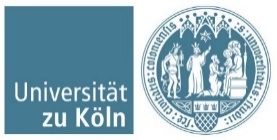 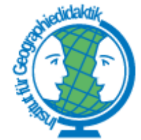 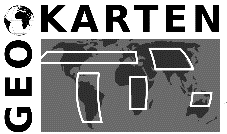 Titel der Karte : ………………………………………………………………………………………………Namen des Schülern, Schülerinnen (mindestens 2, höchstens 5): 
                   - ............................................................................
                   - ............................................................................                   - ............................................................................                   - ............................................................................                   - ............................................................................Name der Schule : ....................................................................................................................Klasse: ......................................................................................................................................Name(n) der Lehrkraft/ der Lehrkräfte: ...........................................................................Nachdem Sie kurz erklärt haben, in welchem Kontext Sie die Karte erstellt haben und wie Sie gearbeitet haben, erklären Sie, was Sie mit Ihrer Karte zeigen wollten, welche Botschaften Sie vermitteln wollten (maximal eine halbe Seite).………..